                              Сценарий игры «Копейка рубль бережет»                                                                           Автор: учитель МБОУ СОШ №9 Крюкова Елена НиколаевнаЦель: При помощи игровых ситуаций закрепить основы финансовой грамотности. Научить применять полученные знания  в решении финансовых задач.Задачи: 1. Образовательная: при помощи игровых ситуаций закреплять знания и умения планирования расходов семьи, ведения домашней бухгалтерии;2. Развивать процессы анализа и синтеза посредством выполнения цифрового задания, навыки диалогической речи обучающихся при ответах на вопросы, познавательную активность обучающихся при постановке вопросов, развитие мыслительной активности, позволяющей правильно принимать экономически целесообразные и социально-ответственные решения.3. Воспитывать организованность, бережливость, умение жить по средствам, ответственность перед  другими членами семьи за принятое решение.Форма занятия: Квест-игра                                                                                Ход игрыПриветствие, представление команд, жюри,  объявление правил игры; ( За правильные ответы команды будут зарабатывать  условные  суммы. Побеждает команда, заработавшая наибольшую сумму).Этап. РазминкаВопросы:1.	Могли ли ледяные кубики стать денежной единицей в Северной Америке?Ответ: Нет, так как они недолговечны. А в условиях вечной мерзлоты не являются достаточно редкими.1.	Правильно ли утверждение, что деньги – это такой же товар, как и любой другой товар или услуга?Ответ: Да.1.	Мог ли стать деньгами товар, очень редкий в данной местности?Ответ: Нет, так как он не смог бы обеспечить все сделки1.	Почему в данных странах именно эти товары стали выступать в качестве денег: на островах Полинезии – раковины каури, в России – пушнина, на Аляске – золотой песок, у кочевых народов – скот?Ответ: Эти товары высоко ценились, их количества было достаточно, что обеспечить полноценный товарообмен.1.	На раскопках в Херсонесе, где до нашей эры находилось большое греческое поселение, археологи нашли клад с монетами. На одной из них был отчеканен профиль царя Креза и написано: “X век до нашей эры”. Могло ли быть такое?Ответ: Нет, монеты царя Креза относятся к VI веку до нашей эры. К тому же, тогдашние жители не знали, когда закончится их эра и начнется наша.1.	Какими свойствами должен обладать товар, который выступает в качестве денежной единицы?Ответ: Долговечность, легкая делимость на части, узнаваемость, небольшой размер, однородность, его не должно быть слишком много (здесь за каждый правильный критерий можно давать по 1 баллу)1.	Зачем на русских монетах, имеющих номинал 3, 5 копеек, выдавливались три, пять точек?Ответ: Население Российской империи было неграмотным и не могло прочитать, каков номинал монеты, для них и выдавливалось нужное количество точек. К тому же, это могло пригодиться для слепых.1.	Объясните пословицу “Зарыть свой талант в землю”Ответ: Талант – крупная денежная единица в античном мире. Пословица основана на знаменитой басне Эзопа о нерадивом рабе, который зарыл доверенный ему хозяином талант в землю и не принес никакой прибыли.1.	Как связаны название денежной единицы Древней Руси “куна” и пушной зверек куница?Ответ: Эта денежная единица соответствовала по стоимости шкурке куницы – одной из самых распространенных товарных денежных единиц того времени2 Этап . “Русские пословицы”Командам зачитываются пословицы, из которых надо выбрать и записать старинные названия денег. А также записать современное их значение.Пословицы:1.	Не было ни гроша – да вдруг алтын2.	Восьми гривен до рубля не хватает3.	Пожалел алтын – потерял полтину4.	Три денежки в день – куда хочешь, туда и день5.	Лучше на гривенник убытку, чем на алтын стыда6.	Сделал на пятак, а испортил на гривенник3 Этап. Потребительская корзинаИз предложенного списка продуктов нужно выбрать 10, составляющих потребительскую корзину.4 Этап. Коммунальные платежиПроизвести расчет платежей за электроэнергию, холодное водоснабжение, исходя из данных приборов учета и тарифов. ( по карточкам)5 Этап. Скатерть-самобранка. Из предложенных продуктов составить меню семьи на 1 день ( блюда повторяться не должны).№1№2	6 Этап. ЭрудитПродолжите фразы:За деньги можно купить часы, но не… ( время);За деньги можно купить книгу, но не…( мудрость);За деньги можно купить услуги телохранителя, но не… (друга);За деньги можно купить еду, но не…(аппетит);За деньги можно купить дом, но не…( семью);За деньги можно купить лекарство, но не…(здоровье).  ПОДВЕДЕНИЕ ИТОГОВ ИГРЫ. Определение победителей, награждение (сладкие призы).Старинное название денегСовременное значениеалтын	3 копейкигривна (гривенник)10 копеекгрош1 копейкаполтина	50 копеекденежка	½ копейкипятак	5 копеек1	хлеб2	сахар3	минеральная вода4	масло сливочное 5	кукурузные хлопья6	масло растительное  7	рыба 8	кальмар сушеный 9	газированные напитки 10	молоко11	яйцо12	майонез 13	картофель14	овощи (морковь, лук, свекла, капуста и др) 15	сухофрукты16	соль17	креветки 18	кондитерские изделия 19	сельдь иваси 20	финики сушеные21	маринады 22	сало копченое 23	орешки соленые 24	конфеты25	чипсы 26	мясо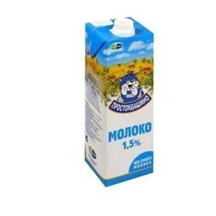 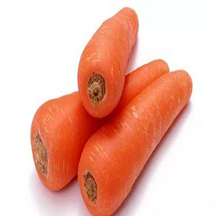 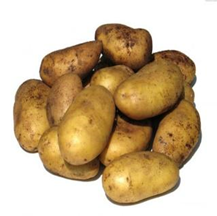 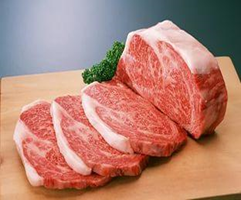 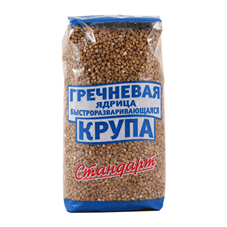 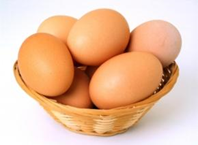 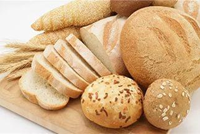 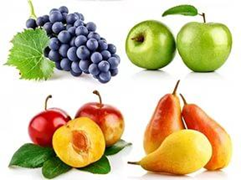 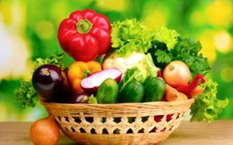 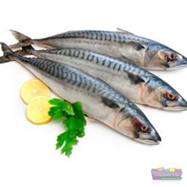 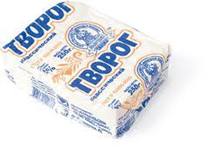 